白峰クリニック・白峰心療相談室アルコールセミナー～アルコール教育プログラム～アルコールをやめたいと思っている方、アルコールに問題があるのではないかと思っている方、またそのご家族や知人の方を対象に、教育プログラムを開催しております。参加ご希望の方は主治医、又は担当スタッフまでお申し出下さい。日時：毎週水曜日　１３：３０～１５：００（はじめての方は１３時１５分までに３階へお越しください）場所：白峰クリニック３階　（階段を上がって左奥の３０１）料金：クリニックに受診されている方は保険適応となります。受診されている方のご家族や心療相談室の方は自費で、１回：￥１０００（税別）です。プログラム終了後、受付にてお会計をお願い致します。＊お酒の臭いがする方は、皆さんの刺激になりますので、参加はご遠慮頂きます。～　参加はどの回からでも可能です。～〒３３０－００７１　さいたま市浦和区上木崎４－２－２５　ＴＥＬ　０４８－８３１－００１２　白峰クリニック　担当：石本・片岡はじめて参加される方は、必ず裏面をご覧ください。はじめて参加される方へ当日、診察券をお持ちの方は、受付の「共通プログラム」と書かれた所に診察券をお出し下さい。13時10分以降会場に入れますので、3階に上がって左奥のお部屋へ向かって下さい。会場手前にある参加者名簿にご記入のうえ資料をお持ち下さい。席は決まっていませんので、空いている席にお座りください。プログラム終了後、受付にて「アルコールセミナーに参加した」事を伝えて頂き、お会計をお願い致します。（受付から名前は呼ばれませんので、ご自身からお声掛けをお願い致します）ご不明な点は、３階にいるスタッフにお声掛けください。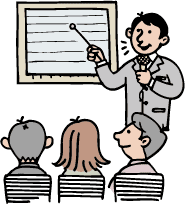 内容第１回アルコール依存症とは１／３１第２回アルコール依存症者の心理２／７第３回アルコールによる身体的問題２／１４第４回アルコール依存症と家族（その１）２／２１第５回アルコール依存症の治療２／２８第６回アルコール依存症と家族（その２）３／７第７回アルコール依存症からの回復３／１４第８回まとめ（再飲酒を防ぐには）３／２８